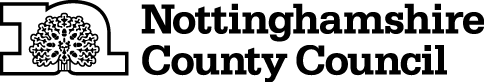 TEMPORARY CLOSURE OF FOOTPATHTHE NOTTINGHAMSHIRE COUNTY COUNCIL (EAST RETFORD FOOTPATH NO. 6) (TEMPORARY PROHIBITION) ORDER 2017NOTICE IS HEREBY GIVEN  that the Nottinghamshire County Council intends not less than seven days from the date of this Notice to make an Order, under Section 14 of the Road Traffic Regulation Act 1984, the effect of which will be:-No person shall:-(a)   proceed on foot,	in the following length of footpath at East Retford in the District of Bassetlaw:-	East Retford Footpath No.6 between grid reference points SK 6949 7947 and SK 6941 7935, a distance of 195 metres.AND NOTICE IS HEREBY FURTHER GIVEN that during the period of restriction the alternative route will be via The Oval, Rufford Avenue, Adopted path to Forest View, Brecks Road and East Retford Footpath No.5 and vice versa.The prohibition shall apply to enable works to be carried and in respect of the likelihood of danger to the public and damage to the footpath.  It may also apply on subsequent days when it shall be necessary.  If the works are not completed within 6 months, the Order may be extended.The prohibition is required to enable approved construction works to take place and in respect of the likelihood of danger to the public and damage to the footpath.THIS CLOSURE WILL ONLY TAKE EFFECT WHEN SIGNS INDICATING CLOSURE ARE DISPLAYEDTHIS NOTICE IS DATED THIS 2ND DAY OF MARCH 2017.Corporate Director of PlaceNottinghamshire County CouncilCounty HallNG2 7QPFor more information contact the Rights of Way office on (0115) 977 5680IT IS INTENDED that the prohibition will apply as follows:-From Monday, 20th March 2017 until Tuesday, 19th September 2017 inclusive.